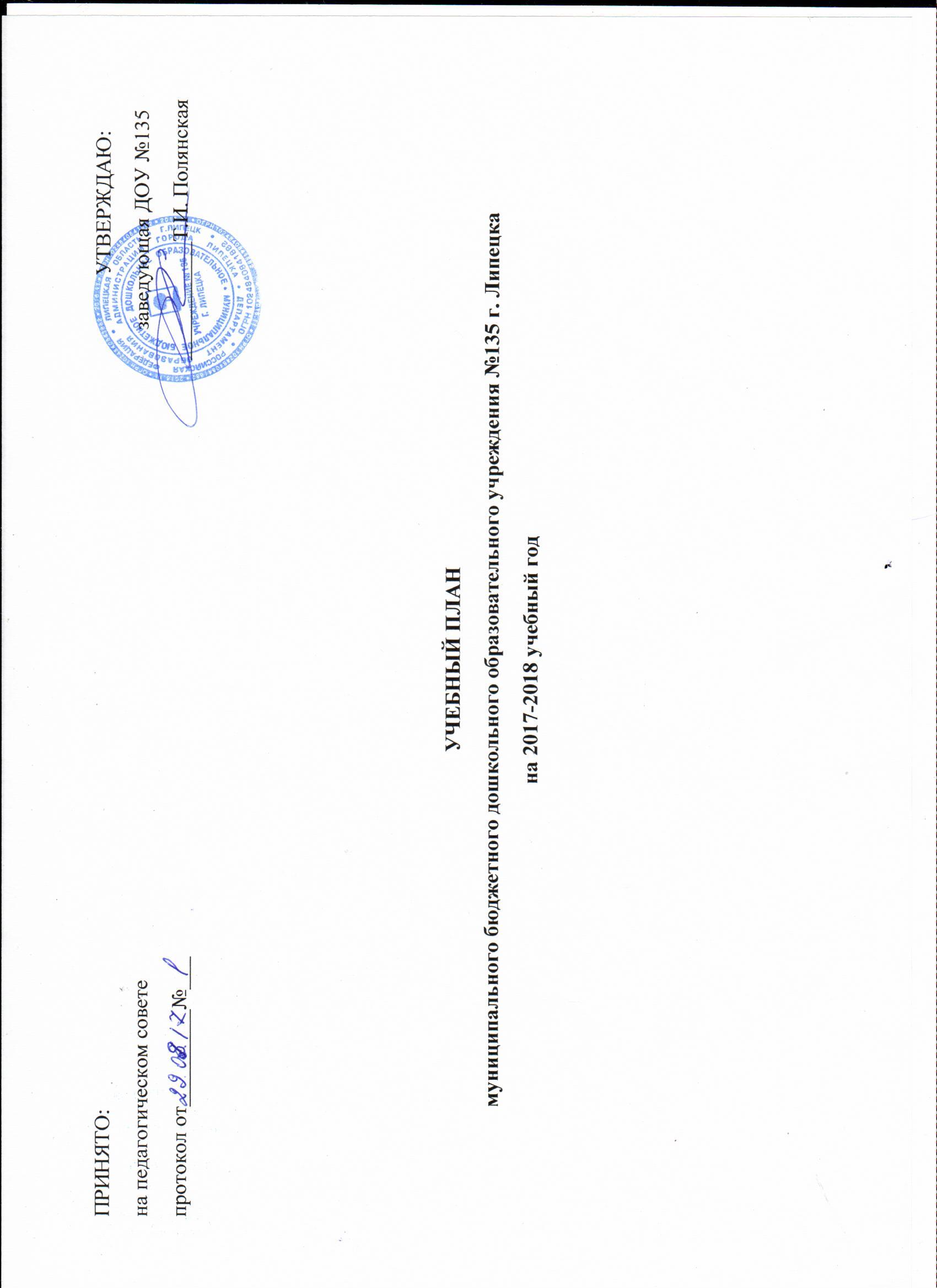 Образовательныеобласти и видыООДНаименованиеобразовательныхситуацийВозрастные группы детейВозрастные группы детейВозрастные группы детейВозрастные группы детейВозрастные группы детейВозрастные группы детейВозрастные группы детейВозрастные группы детейОбразовательныеобласти и видыООДНаименованиеобразовательныхситуацийГКП(2-3 года)2-3 года3-4 года4-5 лет5-6 лет5-6 лет6-7(8) лет6-7(8) летОбразовательныеобласти и видыООДНаименованиеобразовательныхситуацийГКП(2-3 года)2-3 года3-4 года4-5 летдети без ОНРдети с ОНРдети без ОНРдети с ОНРПознавательное развитие.ФЭМП0,75-111112Познавательное развитие.Ознакомление с предметным окружением-0,250,250,250,750,750,750,25Познавательное развитие.Ознакомление с миром природы-0,50,250,250,750,750,750,25Познавательное развитие.Ознакомление с предметным окружением (парциальная программа «Юные краеведы»)--0,250,250,250,250,250,25Социально-коммуникативное развитиеРебенок в семье и сообществе0,250,250,250,250,250,250,250,25Речевое развитие.Развитие речи11111122Коррекция речевых нарушенийЛогопедическое занятие-----3-5Художественно-эстетическое развитие.Изобразительная деятельность121,51,522,52,52,5Художественно-эстетическое развитие.Конструктивно-модельная деятельность-10,50,510,50,50,5Художественно-эстетическое развитие.Музыкальная деятельность12222222Физическое развитие.Физическая культура в помещении12222222Физическое развитие.Плавание-1112121Общее количество510101013151418